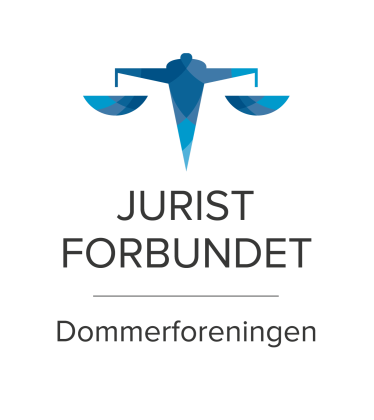 Strategisk plan for Den norske Dommerforening 2018 - 2020VirksomhetsidéDen norske Dommerforening skal være et organ for norske juridiske dommere. Foreningen skal samle dommere til felles arbeid for dommernes interesser og til vern om rettsstaten.Dommerforeningen skal arbeide for:vern om dommernes og domstolenes uavhengighet gode lønns- og arbeidsvilkår i domstolene reformer innen rettslivetat norske dommere deltar i internasjonalt samarbeid og i internasjonale oppdragVisjonDommerforeningens medlemmer skal være uavhengige garantister for rettssikkerheten i samfunnet. Mål og strategier Dommernes og domstolenes uavhengighet skal styrkes og synliggjøresUavhengighet i forhold til de øvrige statsmakter er av sentral betydning for samfunnets tillit til domstolene og dommerne i Norge. Regler og prosedyrer som gjelder domstolenes og dommernes virksomhet må både sikre reell uavhengighet og synliggjøre denne. For å oppnå dette bør det institusjonelle rammeverk innrettes i samsvar med internasjonale anbefalinger og praksis.Dommerforeningen vil derfor:Følge opp arbeidet  i den nye Domstolkommisjonen som ble nedsatt 11. august 2017.I alle aktuelle sammenhenger fokusere på spørsmål som berører domstolenes og dommernes uavhengighet.Arbeide for bevisstgjøring om og utvikling av dommernes profesjonskultur.Arbeide for å klargjøre grensene for den administrative styring av domstolene.Samfunnet skal ha tillit til dommerne og domstoleneTilliten til dommerne og domstolene avhenger av at uavhengige og faglig dyktige dommere i effektive domstoler yter god service overfor brukerne. Dommerforeningen vil derfor:  -	Følge opp arbeidet med rekrutteringsundersøkelsen gjennomført av Domstoladministrasjonen i 2016.Arbeide videre med bevisstgjøring om dommeretikk, herunder gjennom fagutvalget for dommeretikk.Arbeide for kompetansehevende tiltak for dommere og saksbehandlere for å sikre høy kvalitet på domstolenes arbeide og avgjørelser.Arbeide for bedre informasjon om domstolene og dommernes rolle i rettslivet og samfunnet.Verne om rettsstaten og borgernes rettssikkerhet	Et velfungerende rettssystem og respekt for borgernes rettssikkerhet er grunnleggende elementer i en rettsstat, og dommerne har en sentral rolle i dette. Dommerne har også kunnskap og erfaring som kan være til nytte for andre myndigheters arbeid med dette. Dommerforeningen vil derfor:-	Arbeide for at rettsstatlige prinsipper og borgernes rettssikkerhet blir ivaretatt, både i Norge og internasjonalt.-	Delta i samfunnsdebatten om viktige spørsmål av betydning for rettsstat, rettssikkerhet og menneskerettigheter.-	Delta i internasjonalt samarbeid om rettssikkerhet og menneskerettigheter.Dommerne skal være blant de best avlønnede i offentlig sektor. Pensjonsrettighetene skal minst være på det nivå de er i dagFor å sikre at dyktige dommere forblir i embetene, og at de best kvalifiserte og egnede jurister søker dommerstillinger, må dommerne tilbys konkurransedyktig lønn og gode pensjonsvilkår. Lønns- og pensjonsvilkår er en høyt prioritert oppgave for foreningen.Dommerforeningen vil derfor: Søke aktiv samhandling og kommunikasjon med de instanser og personer som har innflytelse på dommernes lønns- og pensjonsforhold.Ha fokus på den relative lønnsutvikling mellom dommerne i de ulike instanser.Vurdere endringer av det nåværende lønnssystem.Arbeide for forbedring av prosedyrene for lønnsfastsettelse.Bedre arbeidsforhold i domstoleneEn god og effektiv rettspleie forutsetter tilstrekkelige dommerstillinger og andre personellressurser i domstolene, gode lokaler, godt arbeidsmiljø og effektivt arbeidsverktøy. Dommerforeningen vil derfor: Arbeide for god ressurstilgang til domstolene.Arbeide for at det i domstolenes lokaler tilrettelegges for et høyt servicenivå og et godt arbeidsmiljø.Arbeide for tidsmessige IKT-løsninger og implementering av digitale løsninger som også ivaretar dommerne på en god måte.Arbeide for at sikkerheten ivaretas i samtlige av domstolenes lokaler.Arbeide for at dommerne skal ha rimelig grad av fleksibilitet i sin arbeidssituasjon.Alle ansatte i domstolene skal holde et høyt faglig nivåBåde for samfunnet og for den enkelte dommer er det påkrevd at dommerne gis gode muligheter til faglig utvikling og oppdatering. Det må tilføres betydelige midler til etterutdanning generelt, og til studiepermisjonsordningen spesielt. Dommerforeningen vil derfor:Arbeide for å øke og bedre utnyttelsen av ressursene til kompetansetiltak i domstolene.Arbeide for at det avsettes tilstrekkelig tid til kompetanseheving for den enkelte dommer.Arbeide for at studiepermisjonsordningen styrkes ytterligere..Dommerforeningen vil etablere og utvikle gode interne og eksterne relasjoner som fremmer foreningens formål og visjonGjennom en levende og engasjert organisasjon kan Dommerforeningen best realisere sine mål.Dommerforeningen vil derfor: Styrke den interne kommunikasjon og samhandling blant medlemmene.Styrke organisasjonen ved hensiktsmessig samvirke mellom styret og Dommerforeningens Representantskap, og med Juristforbundets organer.Videreutvikle eksterne relasjoner, særlig i forhold til offentlige beslutningstakere.Norske dommere skal i større omfang delta i internasjonalt samarbeid og internasjonale oppdrag Norske dommere er en ressurs som i større grad bør benyttes av Norge og det internasjonale samfunnet for internasjonale oppdrag. I en verden som blir stadig mer sammenvevd, er det også viktig at norske dommere møter utenlandske kollegaer i ulike sammenhenger. Dommerforeningen vil derfor:Arbeide for å øke den internasjonale kompetansen blant norske dommere.Videreutvikle eksisterende og nye relasjoner i internasjonale dommerfora.Utvikle samarbeidet med norske myndigheter om norsk dommerdeltakelse i internasjonale oppdrag.Bidra til arbeidet for økt rettssikkerhet og uavhengige domstoler i andre land.